حضرت رسول (ص) فرمود:
کشاورزی و درختکاری کنید. به‌خدا قسم ‌آدمیزاد هیچ عملی حلال‌تر و پاکیزه‌تر از آن انجام نمی‌دهد.باغدار گرامی تهیه نهال سالم ضامن تولید فرداست .(برای تهیه نهال سالم  با مراجعه به مدیریت جهاد کشاورزی شهرستان سمیرم ار وضعیت سلامت نهالستان های موجود اطلاع حاصل نمایید. )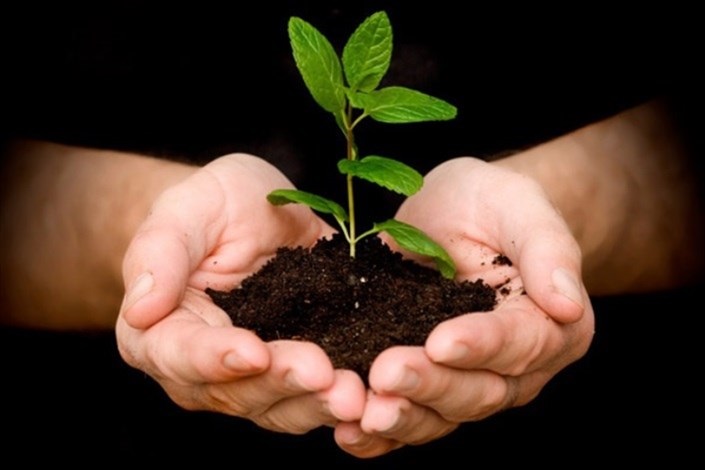 ذذرذرر